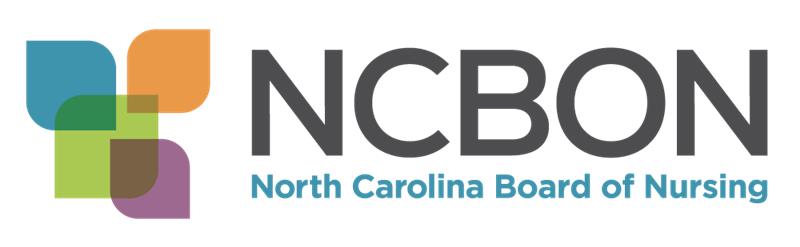 Nursing Program Change RequestAll requested changes require 60-day notification to the North Carolina Board of Nursing (NCBON) prior to the proposed date of implementation. Documents must be uploaded via Dropbox. Click here to upload document(s).Revised 1/2024Name of Program DirectorName of Nursing ProgramProgram TypeDME  DME  DME  BSNBSNADNADNADNLPNLPNProgram Change Type Select all that apply and complete all corresponding sections for each program change type.Select all that apply and complete all corresponding sections for each program change type.Select all that apply and complete all corresponding sections for each program change type.Select all that apply and complete all corresponding sections for each program change type.Select all that apply and complete all corresponding sections for each program change type.Select all that apply and complete all corresponding sections for each program change type.Select all that apply and complete all corresponding sections for each program change type.Select all that apply and complete all corresponding sections for each program change type.Select all that apply and complete all corresponding sections for each program change type.Select all that apply and complete all corresponding sections for each program change type.Enrollment Expansion/Decrease – Section AEnrollment Expansion/Decrease – Section AEnrollment Expansion/Decrease – Section AEnrollment Expansion/Decrease – Section AEnrollment Expansion/Decrease – Section AEnrollment Expansion/Decrease – Section AEnrollment Expansion/Decrease – Section AEnrollment Expansion/Decrease – Section AEnrollment Expansion/Decrease – Section AMode of Delivery Change – Section BMode of Delivery Change – Section BMode of Delivery Change – Section BMode of Delivery Change – Section BMode of Delivery Change – Section BMode of Delivery Change – Section BMode of Delivery Change – Section BMode of Delivery Change – Section BMode of Delivery Change – Section BCourse Syllabi and/or Curriculum Change – Section CCourse Syllabi and/or Curriculum Change – Section CCourse Syllabi and/or Curriculum Change – Section CCourse Syllabi and/or Curriculum Change – Section CCourse Syllabi and/or Curriculum Change – Section CCourse Syllabi and/or Curriculum Change – Section CCourse Syllabi and/or Curriculum Change – Section CCourse Syllabi and/or Curriculum Change – Section CCourse Syllabi and/or Curriculum Change – Section CFacility or Physical Location Change – Section DFacility or Physical Location Change – Section DFacility or Physical Location Change – Section DFacility or Physical Location Change – Section DFacility or Physical Location Change – Section DFacility or Physical Location Change – Section DFacility or Physical Location Change – Section DFacility or Physical Location Change – Section DFacility or Physical Location Change – Section DProgram Change Option – Section EProgram Change Option – Section EProgram Change Option – Section EProgram Change Option – Section EProgram Change Option – Section EProgram Change Option – Section EProgram Change Option – Section EProgram Change Option – Section EProgram Change Option – Section EExpected Start Date of Proposed ChangeApprovals/Substantive Change Request SubmittedUNCGA   UNCGA   NCCCSNCCCSSACSCOCSACSCOCACISACISACISOtherThree-Year Average NCLEX Pass RateApproved Total Student Enrollment (Current)Describe the program change request(s) and provide rationale:Describe the program change request(s) and provide rationale:Describe the program change request(s) and provide rationale:Describe the program change request(s) and provide rationale:Describe the program change request(s) and provide rationale:Describe the program change request(s) and provide rationale:Describe the program change request(s) and provide rationale:Describe the program change request(s) and provide rationale:Describe the program change request(s) and provide rationale:Describe the program change request(s) and provide rationale:Describe the program change request(s) and provide rationale:Program Director Signature - My signature indicates the documentation is accurate.Program Director Signature - My signature indicates the documentation is accurate.Program Director Signature - My signature indicates the documentation is accurate.Program Director Signature - My signature indicates the documentation is accurate.Program Director Signature - My signature indicates the documentation is accurate.Program Director Signature - My signature indicates the documentation is accurate.Program Director Signature - My signature indicates the documentation is accurate.Program Director Signature - My signature indicates the documentation is accurate.DateDateDateClick here to upload document(s) and notification will be provided to the assigned consultant. If you do not receive confirmation after uploading document(s) within Dropbox, please email education@ncbon.com. Click here to upload document(s) and notification will be provided to the assigned consultant. If you do not receive confirmation after uploading document(s) within Dropbox, please email education@ncbon.com. Click here to upload document(s) and notification will be provided to the assigned consultant. If you do not receive confirmation after uploading document(s) within Dropbox, please email education@ncbon.com. Click here to upload document(s) and notification will be provided to the assigned consultant. If you do not receive confirmation after uploading document(s) within Dropbox, please email education@ncbon.com. Click here to upload document(s) and notification will be provided to the assigned consultant. If you do not receive confirmation after uploading document(s) within Dropbox, please email education@ncbon.com. Click here to upload document(s) and notification will be provided to the assigned consultant. If you do not receive confirmation after uploading document(s) within Dropbox, please email education@ncbon.com. Click here to upload document(s) and notification will be provided to the assigned consultant. If you do not receive confirmation after uploading document(s) within Dropbox, please email education@ncbon.com. Click here to upload document(s) and notification will be provided to the assigned consultant. If you do not receive confirmation after uploading document(s) within Dropbox, please email education@ncbon.com. Click here to upload document(s) and notification will be provided to the assigned consultant. If you do not receive confirmation after uploading document(s) within Dropbox, please email education@ncbon.com. Click here to upload document(s) and notification will be provided to the assigned consultant. If you do not receive confirmation after uploading document(s) within Dropbox, please email education@ncbon.com. Click here to upload document(s) and notification will be provided to the assigned consultant. If you do not receive confirmation after uploading document(s) within Dropbox, please email education@ncbon.com. Section ASection ASection ASection ASection ASection AChanges in Enrollment Expansion/DecreaseChanges in Enrollment Expansion/DecreaseChanges in Enrollment Expansion/DecreaseChanges in Enrollment Expansion/DecreaseChanges in Enrollment Expansion/DecreaseChanges in Enrollment Expansion/Decrease1.Provide your current NCBON-approved maximum student enrollment.Provide your current NCBON-approved maximum student enrollment.Provide your current NCBON-approved maximum student enrollment.Provide your current NCBON-approved maximum student enrollment.2.What is the proposed number of students for this expansion/decrease request? What is the proposed number of students for this expansion/decrease request? What is the proposed number of students for this expansion/decrease request? What is the proposed number of students for this expansion/decrease request? 3.List each clinical agency resource to support the program expansion in the table provided below.List each clinical agency resource to support the program expansion in the table provided below.List each clinical agency resource to support the program expansion in the table provided below.List each clinical agency resource to support the program expansion in the table provided below.List of Clinical ResourcesList of Clinical ResourcesList of Clinical ResourcesList of Clinical ResourcesList of Clinical ResourcesList of Clinical ResourcesClinical ResourceClinical ResourceExistingExistingNewNew4.Identify if any of the following resources are required to support this request.Identify if any of the following resources are required to support this request.Identify if any of the following resources are required to support this request.Identify if any of the following resources are required to support this request.Identify if any of the following resources are required to support this request.FacultyIf additional faculty are needed, indicate the number of FTE (full-time and/or part-time), timeframe in which they will be employed, and if funds are available.FacultyIf additional faculty are needed, indicate the number of FTE (full-time and/or part-time), timeframe in which they will be employed, and if funds are available.FacultyIf additional faculty are needed, indicate the number of FTE (full-time and/or part-time), timeframe in which they will be employed, and if funds are available.Instructional Equipment/Supplies If major equipment/supplies will be needed, briefly describe and indicate if funds are available. Also include the timeframe for purchase.Instructional Equipment/Supplies If major equipment/supplies will be needed, briefly describe and indicate if funds are available. Also include the timeframe for purchase.Instructional Equipment/Supplies If major equipment/supplies will be needed, briefly describe and indicate if funds are available. Also include the timeframe for purchase.Facilities If additional full and/or part-time faculty will be needed, briefly describe availability of or plans for office space. If program change requires additional classroom/lab facilities, briefly describe plan for securing space and timeframe.Facilities If additional full and/or part-time faculty will be needed, briefly describe availability of or plans for office space. If program change requires additional classroom/lab facilities, briefly describe plan for securing space and timeframe.Facilities If additional full and/or part-time faculty will be needed, briefly describe availability of or plans for office space. If program change requires additional classroom/lab facilities, briefly describe plan for securing space and timeframe.Learning Resources If program change requires additional textbooks, computer software/hardware or other learning resources, briefly describe what will be needed and indicate if funds are available and timeframe for purchase.Learning Resources If program change requires additional textbooks, computer software/hardware or other learning resources, briefly describe what will be needed and indicate if funds are available and timeframe for purchase.Learning Resources If program change requires additional textbooks, computer software/hardware or other learning resources, briefly describe what will be needed and indicate if funds are available and timeframe for purchase.Support Services If the program change will require additional support services; specify and briefly describe services needed. Also indicate if funds are available and timeframe for adding services.Support Services If the program change will require additional support services; specify and briefly describe services needed. Also indicate if funds are available and timeframe for adding services.Support Services If the program change will require additional support services; specify and briefly describe services needed. Also indicate if funds are available and timeframe for adding services.5.Complete Appendix A - Clinical Agency AgreementComplete Appendix A - Clinical Agency AgreementComplete Appendix A - Clinical Agency AgreementComplete Appendix A - Clinical Agency AgreementComplete Appendix A - Clinical Agency AgreementSection BSection BMode of Delivery ChangeMode of Delivery Change1. Identify the proposed form of distance education, if applicable.Hybrid/Blended    Online Didactic/Non-Clinical Course2.Provide copies of each new or changed program syllabi as a part of your Dropbox submission.Section CSection CSection CSection CCourse Syllabi and/or Curriculum ChangeCourse Syllabi and/or Curriculum ChangeCourse Syllabi and/or Curriculum ChangeCourse Syllabi and/or Curriculum Change1. Provide copies of the new completed course syllabi as part of your Dropbox submission.Provide copies of the new completed course syllabi as part of your Dropbox submission.Provide copies of the new completed course syllabi as part of your Dropbox submission.2.Provide a current and proposed curriculum outline in a table or list format as a part of your Dropbox submission.Provide a current and proposed curriculum outline in a table or list format as a part of your Dropbox submission.Provide a current and proposed curriculum outline in a table or list format as a part of your Dropbox submission.3.List each clinical resource to support the program change in the table provided below.  List each clinical resource to support the program change in the table provided below.  List each clinical resource to support the program change in the table provided below.  List of Clinical ResourcesList of Clinical ResourcesList of Clinical ResourcesList of Clinical ResourcesClinical ResourceClinical ResourceExistingNew4.Complete Appendix A - Clinical Agency AgreementComplete Appendix A - Clinical Agency AgreementComplete Appendix A - Clinical Agency AgreementSection DSection DFacility or Physical Location ChangeFacility or Physical Location Change1.Provide a description of the proposed facilities change.New addressNew buildingMajor renovationsTemporary relocation2.Coordinate with your assigned education consultant to plan a facilities survey.Section ESection ESection ESection EProgram Change OptionProgram Change OptionProgram Change OptionProgram Change Option1. Identify if this is a new or revised program option.Identify if this is a new or revised program option.Identify if this is a new or revised program option.New Program OptionNew Program OptionNew Program OptionRevised Program OptionRevised Program OptionRevised Program Option2.What is the program option name associated with the proposed change?What is the program option name associated with the proposed change?What is the program option name associated with the proposed change?3.Identify program option admission requirements. Identify where this is published for public access.Identify program option admission requirements. Identify where this is published for public access.Identify program option admission requirements. Identify where this is published for public access.4.Identify program option curriculum plan/outline. If this is a revised program option, a current and proposed curriculum plan/outline must be provided as a part of your Dropbox submission.Identify program option curriculum plan/outline. If this is a revised program option, a current and proposed curriculum plan/outline must be provided as a part of your Dropbox submission.Identify program option curriculum plan/outline. If this is a revised program option, a current and proposed curriculum plan/outline must be provided as a part of your Dropbox submission.5.Provide copies of each new or changed program syllabi as part of your Dropbox submission.Provide copies of each new or changed program syllabi as part of your Dropbox submission.Provide copies of each new or changed program syllabi as part of your Dropbox submission.6.Identify if any of the following resources are required to support this request.Identify if any of the following resources are required to support this request.Identify if any of the following resources are required to support this request.FacultyIf additional faculty are needed, indicate the number of FTE (full-time and/or part-time), timeframe in which they will be employed, and if funds are available.FacultyIf additional faculty are needed, indicate the number of FTE (full-time and/or part-time), timeframe in which they will be employed, and if funds are available.Instructional Equipment/Supplies If major equipment/supplies will be needed, briefly describe and indicate if funds are available. Also include the timeframe for purchase.Instructional Equipment/Supplies If major equipment/supplies will be needed, briefly describe and indicate if funds are available. Also include the timeframe for purchase.Facilities If additional full and/or part-time faculty will be needed, briefly describe availability of or plans for office space. If program change requires additional classroom/lab facilities, briefly describe plan for securing space and timeframe.Facilities If additional full and/or part-time faculty will be needed, briefly describe availability of or plans for office space. If program change requires additional classroom/lab facilities, briefly describe plan for securing space and timeframe.Learning Resources If program change requires additional textbooks, computer software/hardware or other learning resources, briefly describe what will be needed and indicate if funds are available and timeframe for purchase.Learning Resources If program change requires additional textbooks, computer software/hardware or other learning resources, briefly describe what will be needed and indicate if funds are available and timeframe for purchase.Support Services If the program change requires additional support services; specify and briefly describe services needed. Also indicate if funds are available and timeframe for adding services.Support Services If the program change requires additional support services; specify and briefly describe services needed. Also indicate if funds are available and timeframe for adding services.Appendix AAppendix AClinical Agency AgreementClinical Agency AgreementThe clinical agency agreement indicates the program director has provided the agency with the terms of utilization (e.g., dates and times, the number of students, units that will be used, type of learning experience-faculty led, precepted, and observational) for the clinical site. Clinical agency agreements must be signed by the clinical agency representative indicating agreement with the terms of utilization presented by the program director. Appendix A is required for all new clinical site(s). Appendix A is only required for existing clinical site(s) if changes have been made to the prior agreement.The clinical agency agreement indicates the program director has provided the agency with the terms of utilization (e.g., dates and times, the number of students, units that will be used, type of learning experience-faculty led, precepted, and observational) for the clinical site. Clinical agency agreements must be signed by the clinical agency representative indicating agreement with the terms of utilization presented by the program director. Appendix A is required for all new clinical site(s). Appendix A is only required for existing clinical site(s) if changes have been made to the prior agreement.Clinical Agency Representative Signature I have met with a representative of the nursing education program making this request and agree with student placement within this clinical site for learning experiences.DateProgram Director SignatureI have provided the clinical agency with terms of utilization with this clinical agency, and they agree with those terms for clinical learning experiences within this clinical site.Date